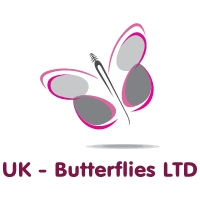 Raising awareness within EU community living in Bradford to secure their immigration status to stay lawfully in the UK after BREXIT Role description: UK Butterflies EUSS Volunteer(please read these notes before submitting your applications)Reporting to Saba Moussa – honorary director of UK Butterflies non-profit organisation euss@uk-butterflies.com Thank you for your interest in volunteering with UK Butterflies. In this pack you will find the following information: Volunteer role descriptionDesirable skills Application informationAbout UK Butterflies non-profit organisation based in BradfordUK Butterflies is a Non-Profit organisation limited by guarantee. 
Our organisation was established in Bradford in 2009 and founded by Ms. Aleksandra Marcinkowska, EDU Smart Training Centre International Business owner. Our honorary director Ms. Saba Moussa is the leader for EUSS projects and initiatives of UK Butterflies. Our aim is to support the most vulnerable EU Citizens living in Bradford to secure their immigration status after Brexit.  We also work around transnational projects including human rights, equality, diversity, cultural awareness, domestic abuse factor, human trafficking, modern slavery and mental health including RBT therapy and PTSD (post traumatic stress disorder of victims).We run different projects including educational projects, staff training, events, personal development training, supervision, signposting across the UK. We also work with different European countries working around transnational projects together. We offer wide trainings for professionals, parents, young people (bespoke training too). To integrate EU Citizens  to live safely in the UK we organise a range of community cohesion events, promotion of healthy living and well-being through short courses, workshops, conferences including international youth exchange, immigration advice sessions in terms of EUSS Settled Status. During COVID 19 we operate virtually until further notice. Our vision is of the UK being home to European migrants where they can make choices about their families, work and homes, immigration status and live fulfilled lives as respected members of local communities. Our mission is to support migrants to help them to make choices about their lives and realize their potential as equal members of communities.We also work with schools, police, consulates, local councils in EU Countries and in the UK, embassies, The3Million, Bradford University, Salvation Army, HOP, foster homes, key organisations in UK, Poland, Italy, Ireland, Czech Republic, Hungary, Slovakia in regards to anti hate crime and equality and diversity in multicultural environment by research and implementation of different methods which has been used in the UK (Good Methods Practice)In 2019 we became an OISC registered immigration centre limited to EU Settlement Scheme, new immigration status after BREXIT for EU Citizens, EEA / EFTA Citizens and their non-EU family members living in the UK. We are registered with Office of the Immigration Service Commissioner OISC https://www.gov.uk/government/organisations/office-of-the-immigration-services-commissioner under the license nr N201900061 limited to EUSS Level 1 advice. 
As volunteer you will: Receive training around OISC Level 1 Adviser (limited to the EU Settlement Scheme) information and guidance Receive training to be accredited as an OISC Level 1 Adviser (limited to the EU Settlement Scheme) – for the most involved volunteers Network with other NGOs, citizens groups and other crucial stakeholders.Certificate of volunteering and references Receive training of new media (Facebook, Twitter, Snapchat, Instagram, LinkedIn) Receive an access to our WhatsApp support group Gain skills in helping and working with the most vulnerable EU Citizens Gain skills in helping and working with the most vulnerable EU Citizens in the field of advice and the non-profit sector. Become part of a supportive non – judgemental network of volunteers helping to protect EU / EEA / EFTA citizens’ rights after BREXIT Raise an awareness across Bradford District to protect rights of EU citizens by making sure services and individuals are aware of the EU Settlement Scheme (new immigration status after BREXIT) Develop skills in the field of information sharing including GDPR and the non-profit sector (NGO) Use and develop your communication and interpersonal skills, interpersonal and intrapersonal competences. Increase your chances to secure employment Understand the EU and International Law better  Meet people from different EU / EEA/ EFTA backgrounds and EU / EEA/ EFTA nationalities who support communities across Bradford district Main purpose of your role as a volunteer The main role is to help us to raise and awareness as we have over 20.000 EU/ EEA/ EFTA and their non – EU family members in our district of Bradford that still did not apply for EU Settled Status (EU Settlement Scheme) to secure their right to reside after BREXIT. Many people do not have passports / ID cards, proves of residency / the right phone / app or language skills to do it without an assistance. Many people still do not know that everyone who is not British and is an EU/ EEA/ EFTA and their non – EU family member must secure their immigration status regardless of the time spent in the UK (unless British), employment history, being married to a British Citizens, being a parent / career of a British Child or having the Permanent Residency Card (under the EU law). Our job is to tell / inform / raise an awareness between different communities in Bradford who are obliged to apply to the EUSS by December 2020 if no deal. We need you! We need your skills to help us to reach as many people as we can to help them to secure their right to reside in the UK after BREXIT. You will find more information about the full scheme in the link below https://www.gov.uk/settled-status-eu-citizens-families?utm_campaign=transition_p1&utm_medium=cpc&utm_source=seg&utm_content=eut__act84&gclid=CNbYj52i0uwCFUFxGwodUdwKqQEssential Skills: An awareness of the EUSS scheme and the importance of helping EU citizens to obtain a status. The EU settlement scheme is designed to offer EU, non-EU EEA and Swiss citizens and their eligible family members living in the UK before the end of the transition period (during which free movement continues) the opportunity to protect their residence in the UK after the transition period has ended. (training will be provided) Raising awareness that Refusing to apply puts people at risk of forcible removal (training will be provided) To have the ability to reach vulnerable and hard to reach groups (training will be provided) To be able to communicate in a straightforward manner (training will be provided)Ability to communicate with people of different nationalities and backgrounds and be sensitive to their potential vulnerabilities (training will be provided) To be able to work as part of a team and promote our service within Bradford districtDesirable skills (not necessary) Experience of giving advice or supporting advice services. Knowledge of a second language. Proven links with EU migrant communities or those communities who depend on EU rights of residence, the NGO sector or Local Authorities, community groups in Bradford, links with different stakeholders Responsibilities: Outreaching to NGOs, community groups, churches, charities to raise an awareness about the EUSS status (training will be provided) via emails / phones Outreaching to Facebook groups to raise an awareness about the EUSS status (training will be provided) via emails / phones Outreaching to individuals / organisation via new media to raise an awareness about the EUSS status (training will be provided) via emails / phones Support events organised by UK Butterflies in collaboration with University of Bradford and The School of Law or to organise events within your local community on behalf of UK Butterflies, to inform and assist EU citizens with the EU Settled Status. To inform EU citizens/ organisations  remotely, if necessary, using the best channel to reach them such as social media networks and online forums / Facebook groups in Bradford To use the forms provided by UK Butterflies to record who have you reached so far and shared an awareness with (training will be provided)If you are offered a placement / volunteering, we will: Contact you with a training plan and detailed information Ask you to sign our volunteer agreement for a min of 6 months period Liaise with you to take an enhanced DBS (if you don’t already have one)We will discuss an individual plan of action based on your skills and competences If you have any questions about volunteering, please contact us on euss@uk-butterflies.com